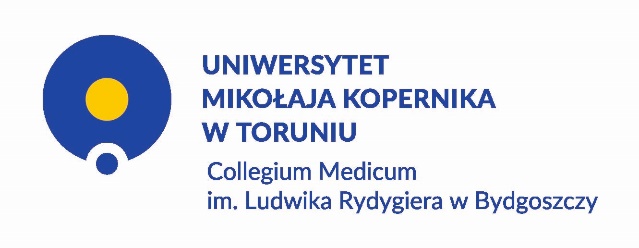 City……………….., date…………………r. Full name of the supervisor:……………………………………………………………………Scientific degree: ………………………………………………………………………………SUPERVISOR'S OPINION ON THE DOCTORAL DISSERTATIONFull name of the doctoral student: ………….…………………………………………………...Title of the doctoral dissertation: ……..………………………………………………………...…………………………………………………………………………………………..…………………………………………………………………………………………………………..…………………………………………………………………………………………………..Scientific discipline: ……………………………………………………………………………Supervisor’s opinion: …………………………………………………………………………………………………..…………………………………………………………………………………………..…………………………………………………………………………………………………..…………………………………………………………………………………………………..…………………………………………………………………………………………………..…………………………………………………………………………………………………..…………………………………………………………………………………………………..…………………………………………………………………………………………………..…………………………………………………………………………………………………..…………………………………………………………………….       ( supervisor’s signature and stamp)